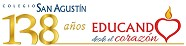 PLAN DIFERENCIADO 3RO MEDIO 2024PROBABILIDAD Y ESTADÍSTICADESCRIPCIÓN Esta asignatura trata del razonamiento y la toma de decisiones en condiciones de incerteza. Ofrece oportunidades de aprendizaje para integrar las probabilidades y la estadística como una herramienta para el estudio de diversas situaciones o fenómenos sociales y científicos, instancias en las que se requiere extraer conclusiones y tomar decisiones con base en datos cuantitativos, así como comunicar y argumentar resultados y validar conclusiones o hallazgos acerca de muestras y poblaciones.UNIDADES O TEMÁTICASUnidad 1: ¿Qué dicen los gráficos?. Análisis crítico de información representada en diversos gráficos y tablas.Unidad 2: Análisis crítico de información representada en diversos gráficos y tablas.
Resolver problemas que involucren los conceptos y el cálculo de diversas medidas estadísticas.
Unidad 3: Situaciones o fenómenos que se modelan por medio de las distribuciones binomial y normal. Situaciones cotidianas del ámbito científico y/o del ámbito social, que requieran el cálculo de probabilidades.
Unidad 4: Inferencia Estadística. Inferir acerca de parámetros o características de una población, aplicando procedimientos con base en intervalos de confianza o pruebas de hipótesis.METODOLOGÍA Clases teóricas y prácticas.
Talleres de ejercitación.
Uso de programas computacionales.DIRIGIDO A Futuros estudiantes del área financiera, áreas sociales, áreas de salud y matemáticas, en todos los ámbitos donde se analice información y se tomen decisiones a partir de dicho análisis. 